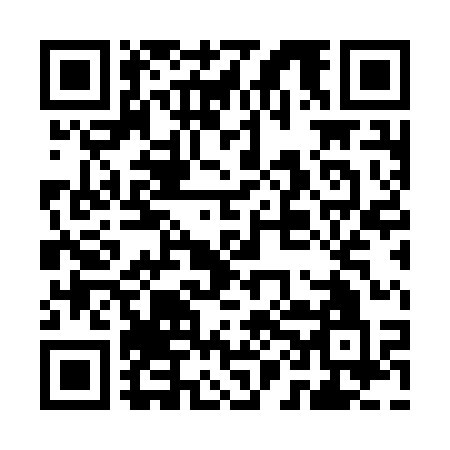 Ramadan times for Big Bell, AustraliaMon 11 Mar 2024 - Wed 10 Apr 2024High Latitude Method: NonePrayer Calculation Method: Muslim World LeagueAsar Calculation Method: ShafiPrayer times provided by https://www.salahtimes.comDateDayFajrSuhurSunriseDhuhrAsrIftarMaghribIsha11Mon4:504:506:0812:193:496:306:307:4412Tue4:504:506:0912:193:486:296:297:4313Wed4:514:516:0912:193:486:286:287:4214Thu4:524:526:1012:193:476:276:277:4015Fri4:524:526:1012:183:476:266:267:3916Sat4:534:536:1112:183:466:256:257:3817Sun4:534:536:1112:183:456:246:247:3718Mon4:544:546:1212:173:456:226:227:3619Tue4:554:556:1212:173:446:216:217:3520Wed4:554:556:1312:173:446:206:207:3321Thu4:564:566:1312:173:436:196:197:3222Fri4:564:566:1412:163:426:186:187:3123Sat4:574:576:1512:163:426:176:177:3024Sun4:584:586:1512:163:416:166:167:2925Mon4:584:586:1612:153:406:156:157:2826Tue4:594:596:1612:153:406:146:147:2627Wed4:594:596:1712:153:396:126:127:2528Thu5:005:006:1712:143:386:116:117:2429Fri5:005:006:1812:143:386:106:107:2330Sat5:015:016:1812:143:376:096:097:2231Sun5:015:016:1912:143:366:086:087:211Mon5:025:026:1912:133:366:076:077:202Tue5:025:026:2012:133:356:066:067:193Wed5:035:036:2012:133:346:056:057:184Thu5:035:036:2112:123:346:046:047:175Fri5:045:046:2112:123:336:036:037:166Sat5:045:046:2212:123:326:026:027:147Sun5:055:056:2212:113:316:006:007:138Mon5:055:056:2312:113:315:595:597:129Tue5:065:066:2312:113:305:585:587:1110Wed5:065:066:2412:113:295:575:577:10